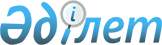 Об утверждении Классификатора перечня товаров (работ, услуг) государственных учреждений, содержащихся за счет средств государственного бюджета, деньги от реализации, которых остаются в их распоряжении
					
			Утративший силу
			
			
		
					Приказ Министра финансов Республики Казахстан от 7 июля 2006 года N 240. Зарегистрирован в Министерстве юстиции Республики Казахстан 13 июля 2006 года N 4290. Утратил силу приказом и.о. Министра финансов Республики Казахстан от 8 мая 2007 года N 163



      


Сноска. Приказ Министра финансов РК от 7 июля 2006 г. N 240 утратил силу приказом и.о. Министра финансов Республики Казахстан от 8 мая 2007 г. N 


 163 


 (вводится в действие со дня его гос. регистрации и действует до 1 января 2008 г.).



      В соответствии с пунктом 2 
 статьи 15 
 Бюджетного кодекса Республики Казахстан и 
 постановлением 
 Правительства Республики Казахстан от 5 февраля 2005 года N 110 "Об утверждении Правил исполнения республиканского и местных бюджетов", 

ПРИКАЗЫВАЮ:





     1. Утвердить прилагаемый Классификатор перечня товаров (работ, услуг) государственных учреждений, содержащихся за счет средств государственного бюджета, деньги от реализации которых остаются в их распоряжении.




     2. Департаменту анализа и методологии исполнения государственного бюджета Министерства финансов Республики Казахстан (Калиева А.Н.) обеспечить государственную регистрацию настоящего приказа в Министерстве юстиции Республики Казахстан.




     3. Настоящий приказ вводится в действие с 1 января 2006 года  и действует до 1 января 2008 года.


      Министр


Утвержден                  



приказом Министра финансов         



Республики Казахстан            



от 7 июля 2006 года N 240         

      


Сноска. В классификатор внесены изменения - 


 приказом 


 Министра финансов Республики Казахстан от 28 февраля 2007 года N 65.






 


        Классификатор перечня товаров (работ, услуг)






      государственных учреждений, содержащихся за счет






   средств государственного бюджета, деньги от реализации






            которых остаются в их распоряжении



продолжение таблицы

					© 2012. РГП на ПХВ «Институт законодательства и правовой информации Республики Казахстан» Министерства юстиции Республики Казахстан
				
Вид бюджета

Вид бюджета

Вид бюджета

Вид бюджета

Вид бюджета

Вид бюджета

Вид бюджета

Функциональная группа

Функциональная группа

Функциональная группа

Функциональная группа

Функциональная группа

Функциональная группа

Подфункция

Подфункция

Подфункция

Подфункция

Подфункция

Администратор программ

Администратор программ

Администратор программ

Администратор программ

Программа

Программа

Программа

Программа

Подпрограмма

Подпрограмма

Код товаров



(работ, услуг)

1

2

3

4

5

6

7

Услуги, предоставляемые



государственными учреждениями образования

Услуги, предоставляемые



государственными учреждениями образования

Услуги, предоставляемые



государственными учреждениями образования

Услуги, предоставляемые



государственными учреждениями образования

Услуги, предоставляемые



государственными учреждениями образования

Услуги, предоставляемые



государственными учреждениями образования

Услуги, предоставляемые



государственными учреждениями образования

РБ



РБ



РБ



РБ



РБ



МБ



МБ



МБ



МБ



МБ



МБ



МБ



МБ



МБ



МБ



МБ



МБ



МБ



МБ

4



4



5



4



4



4



4



4



4



4



4



4



4



6



6



4



4



4



4

2



2



2



6



9



2



2



2



2



2



2



3



3



1



1



2



2



2



2

225



205



225



225



225



261



261



360



360



360



464



261



360



261



360



260



260



359



359

009



003



019



020



017



003



006



003



004



005



003



008



010



015



016



006



007



006



007

000



100



000



104



000



000



015



101, 104, 105



015



000



101,104,105



015



015



100



100



000



000



000



000

1

РБ



РБ



РБ



РБ



МБ



МБ



МБ



МБ



МБ



МБ



МБ



МБ



МБ



МБ



МБ



МБ



МБ



МБ

4



4



5



4



4



4



4



4



4



4



4



4



6



6



4



4



4



4

2



6



2



9



2



2



2



2



2



2



3



3



1



1



2



2



2



2

225



225



225



225



261



261



360



360



360



464



261



360



261



360



260



260



359



359

009



020



019



017



003



006



003



004



005



003



008



10



15



16



006



007



006



007

000



104



000



000



000



015



101,104,105



015



000



101,104,105



015



015



100



100



000



000



000



000

2

РБ



РБ



РБ



РБ



МБ



МБ



МБ



МБ



МБ



МБ



МБ



МБ



МБ



МБ



МБ



МБ



МБ



МБ

4



4



5



4



4



4



4



4



4



4



4



4



6



6



4



4



4



4

2



6



2



9



2



2



2



2



2



2



3



3



1



1



2



2



2



2

225



225



225



225



261



261



360



360



360



464



261



360



261



360



260



260



359



359

009



020



019



017



003



006



003



004



005



003



008



10



15



16



006



007



006



007

000



104



000



000



000



015



101,104,105



015



000



101,104,105



015



015



100



100



000



000



000



000

3

МБ



МБ



МБ



МБ



МБ



МБ



МБ



МБ



МБ



МБ



МБ



МБ



МБ



МБ

4



4



4



4



4



4



4



4



6



6



4



4



4



4

2



2



2



2



2



2



3



3



1



1



2



2



2



2

261



261



360



360



360



464



261



360



261



360



260



260



359



359

003



006



003



004



005



003



008



10



15



16



006



007



006



007

000



015



101,104,105



015



000



101,104,105



015



015



100



100



000



000



000



000

4

РБ



РБ



РБ



РБ



МБ



МБ



МБ



МБ



МБ



МБ



МБ



МБ



МБ



МБ



МБ



МБ



МБ



МБ

4



4



5



4



4



4



4



4



4



4



4



4



6



6



4



4



4



4

2



6



2



9



2



2



2



2



2



2



3



3



1



1



2



2



2



2

225



225



225



225



261



261



360



360



360



464



261



360



261



360



260



260



359



359

009



020



019



017



003



006



003



004



005



003



008



10



15



16



006



007



006



007

000



104



000



000



000



015



101,104,105



015



000



101,104,105



015



015



100



100



000



000



000



000

5



 

РБ



РБ



МБ



МБ



МБ



МБ



МБ



МБ



МБ



МБ



МБ



МБ



МБ



МБ



МБ



МБ

4



5



4



4



4



4



4



4



4



4



6



6



4



4



4



4

2



2



2



2



2



2



2



2



3



3



1



1



2



2



2



2

225



225



261



261



360



360



360



464



261



360



261



360



260



260



359



359

009



019



003



006



003



004



005



003



008



10



15



16



006



007



006



007

000



000



000



015



101,104,105



015



000



101,104,105



015



015



100



100



000



000



000



000

6

РБ



РБ



РБ



РБ



МБ



МБ



МБ



МБ



МБ



МБ



МБ



МБ



МБ



МБ



МБ



МБ



МБ



МБ

4



4



4



5



4



4



4



4



4



4



4



4



6



6



4



4



4



4

2



2



9



2



2



2



2



2



2



2



3



3



1



1



2



2



2



2

225



205



225



225



261



261



360



360



360



464



261



360



261



360



260



260



359



359

009



003



017



019



003



006



003



004



005



003



008



10



15



16



006



007



006



007

000



100



000



000



000



015



101,104,105



015



000



101,104,105



015



015



100



100



000



000



000



000

7

РБ



РБ



РБ



РБ



РБ



МБ



МБ



МБ



МБ



МБ



МБ



МБ



МБ



МБ



МБ



МБ



МБ



МБ



МБ

4



4



4



5



4



4



4



4



4



4



4



4



4



6



6



4



4



4



4

2



2



6



2



9



2



2



2



2



2



2



3



3



1



1



2



2



2



2

225



205



225



225



225



261



261



360



360



360



464



261



360



261



360



260



260



359



359

009



003



020



019



017



003



006



003



004



005



003



008



10



15



16



006



007



006



007

000



100



104



000



000



000



015



101,104,105



015



000



101,104,105



015



015



100



100



000



000



000



000

8

РБ



РБ



РБ



РБ



РБ



МБ



МБ



МБ



МБ



МБ



МБ



МБ



МБ



МБ



МБ



МБ



МБ



МБ



МБ

4



4



4



5



4



4



4



4



4



4



4



4



4



6



6



4



4



4



4

2



2



6



2



9



2



2



2



2



2



2



3



3



1



1



2



2



2



2

225



205



225



225



225



261



261



360



360



360



464



261



360



261



360



260



260



359



359

009



003



020



019



017



003



006



003



004



005



003



008



10



15



16



006



007



006



007

000



100



104



000



000



000



015



101,104,105



015



000



101,104,105



015



015



100



100



000



000



000



000

9

РБ



РБ



РБ



РБ



МБ



МБ



МБ



МБ



МБ



МБ



МБ



МБ



МБ



МБ



МБ



МБ



МБ



МБ



МБ

4



4



4



4



4



4



4



4



4



4



4



4



4



6



6



4



4



4



4

2



6



9



2



2



2



2



2



2



2



2



3



3



1



1



2



2



2



2

225



225



225



205



360



261



261



360



360



360



464



261



360



261



360



260



260



359



359

009



020



017



003



005



003



006



003



004



005



003



008



10



15



16



006



007



006



006

000



104



000



100



000



000



015



101,104,105



015



000



101,104,105



015



015



100



100



000



000



000



000

24

РБ



РБ



МБ



МБ



МБ



МБ



МБ



МБ



МБ



МБ



МБ



МБ



МБ



МБ



МБ



МБ

4



4



4



4



4



4



4



4



4



4



6



6



4



4



4



4

2



2



2



2



2



2



2



2



3



3



1



1



2



2



2



2

205



225



261



261



360



360



360



464



261



360



261



360



260



260



359



359

003



009



003



006



003



004



005



003



008



10



15



16



006



007



006



007

100



000



000



015



101,104,105



015



000



101,104,105



015



015



100



100



000



000



000



000

25

РБ



РБ



РБ



РБ



РБ



МБ



МБ



МБ



МБ



МБ



МБ



МБ



МБ



МБ



МБ



МБ



МБ



МБ



МБ

4



4



4



5



4



4



4



4



4



4



4



4



4



6



6



4



4



4



4

2



2



6



2



9



2



2



2



2



2



2



3



3



1



1



2



2



2



2

225



205



225



225



225



261



261



360



360



360



464



261



360



261



360



260



260



359



359

009



003



020



019



017



003



006



003



004



005



003



008



10



15



16



006



007



006



007

000



100



104



000



000



000



015



101,104,105



015



000



101,104,105



015



015



100



100



000



000



000



000

29

РБ



РБ



РБ



РБ



МБ



МБ



МБ



МБ



МБ



МБ



МБ



МБ



МБ



МБ



МБ



МБ



МБ



МБ

4



4



5



4



4



4



4



4



4



4



4



4



6



6



4



4



4



4

2



2



2



9



2



2



2



2



2



2



3



3



1



1



2



2



2



2

225



205



225



225



261



261



360



360



360



464



261



360



261



360



260



260



359



359

009



003



019



017



003



006



003



004



005



003



008



10



15



16



006



007



006



007

000



100



000



000



000



015



101,104,105



015



000



101,104,105



015



015



100



100



000



000



000



000

30

РБ



РБ



РБ



РБ



МБ



МБ



МБ



МБ



МБ



МБ



МБ



МБ



МБ



МБ



МБ



МБ



МБ



МБ

4



4



5



4



4



4



4



4



4



4



4



4



6



6



4



4



4



4

2



2



2



9



2



2



2



2



2



2



3



3



1



1



2



2



2



2

225



205



225



225



261



261



360



360



360



464



261



360



261



360



260



260



359



359

009



003



019



017



003



006



003



004



005



003



008



10



15



16



006



007



006



007

000



100



000



000



000



015



101,104,105



015



000



101,104,105



015



015



100



100



000



000



000



000

31

РБ



РБ



РБ



РБ



МБ



МБ



МБ



МБ



МБ



МБ



МБ



МБ



МБ



МБ



МБ



МБ



МБ



МБ

4



4



4



5



4



4



4



4



4



4



4



4



6



6



4



4



4



4

2



2



9



2



2



2



2



2



2



2



3



3



1



1



2



2



2



2

205



225



225



225



261



261



360



360



360



464



261



360



261



360



260



260



359



359

003



009



017



019



003



006



003



004



005



003



008



10



15



16



006



007



006



007

100



000



000



000



000



015



101,104,105



015



000



101,104,105



015



015



100



100



000



000



000



000

32

РБ



РБ



РБ



РБ



МБ



МБ



МБ



МБ



МБ



МБ



МБ



МБ



МБ



МБ



МБ



МБ



МБ



МБ

4



4



4



5



4



4



4



4



4



4



4



4



6



6



4



4



4



4

2



2



9



2



2



2



2



2



2



2



3



3



1



1



2



2



2



2

225



205



225



225



261



261



360



360



360



464



261



360



261



360



260



260



359



359

009



003



017



019



003



006



003



004



005



003



008



10



15



16



006



007



006



007

000



100



000



000



000



015



101,104,105



015



000



101,104,105



015



015



100



100



000



000



000



000

33

РБ



РБ



РБ



РБ



РБ



МБ



МБ



МБ



МБ



МБ



МБ



МБ



МБ



МБ



МБ



МБ



МБ



МБ



МБ

4



4



4



4



5



4



4



4



4



4



4



4



4



6



6



4



4



4



4

2



2



9



6



2



2



2



2



2



2



2



3



3



1



1



2



2



2



2

225



205



225



225



225



261



261



360



360



360



464



261



360



261



360



260



260



359



359

009



003



017



020



019



003



006



003



004



005



003



008



10



15



16



006



007



006



007

000



100



000



104



000



000



015



101,104,105



015



000



101,104,105



015



015



100



100



000



000



000



000

34

МБ



МБ

4



4

3



3

261



360

008



010

015



015

35

РБ



РБ

4



4

6



9

225



225

020



017

104



000

36

РБ



РБ

4



4

6



9

225



225

020



017

104



000

37

РБ

4

5

608

004

000

51

Услуги, предоставляемые особо охраняемыми природными



территориями, созданными в форме государственных учреждений

Услуги, предоставляемые особо охраняемыми природными



территориями, созданными в форме государственных учреждений

Услуги, предоставляемые особо охраняемыми природными



территориями, созданными в форме государственных учреждений

Услуги, предоставляемые особо охраняемыми природными



территориями, созданными в форме государственных учреждений

Услуги, предоставляемые особо охраняемыми природными



территориями, созданными в форме государственных учреждений

Услуги, предоставляемые особо охраняемыми природными



территориями, созданными в форме государственных учреждений

Услуги, предоставляемые особо охраняемыми природными



территориями, созданными в форме государственных учреждений

РБ



РБ



МБ



МБ

10



10



10



10

5



5



5



5

212



694



254



354

040



007



010



006

100



000



000



000

10

РБ



РБ



МБ



МБ

10



10



10



10

5



5



5



5

212



694



254



354

040



007



010



006

100



000



000



000

12

РБ

10

5

694

007

000

73

РБ

10

5

694

007

000

74

РБ

10

5

694

007

000

75

Услуги, предоставляемые



санитарно-эпидемиологическими учреждениями

Услуги, предоставляемые



санитарно-эпидемиологическими учреждениями

Услуги, предоставляемые



санитарно-эпидемиологическими учреждениями

Услуги, предоставляемые



санитарно-эпидемиологическими учреждениями

Услуги, предоставляемые



санитарно-эпидемиологическими учреждениями

Услуги, предоставляемые



санитарно-эпидемиологическими учреждениями

Услуги, предоставляемые



санитарно-эпидемиологическими учреждениями

РБ



РБ



МБ



МБ

5



5



5



5

2



2



2



2

226



694



269



369

006



003



002



002

103



000



103,104



103,104

17

РБ



РБ



МБ



МБ

5



5



5



5

2



2



2



2

226



694



269



369

006



003



002



002

102, 103



000



103,104



103,104

19

Услуги, предоставляемые органами судебной экспертизы

Услуги, предоставляемые органами судебной экспертизы

Услуги, предоставляемые органами судебной экспертизы

Услуги, предоставляемые органами судебной экспертизы

Услуги, предоставляемые органами судебной экспертизы

Услуги, предоставляемые органами судебной экспертизы

Услуги, предоставляемые органами судебной экспертизы

РБ

5

9

226

017

000

26

РБ

5

9

226

017

000

27

РБ

3

9

221

002

000

55

РБ

3

9

221

002

000

56

Услуги, предоставляемые государственными учреждениями



уголовно-исполнительной системы

Услуги, предоставляемые государственными учреждениями



уголовно-исполнительной системы

Услуги, предоставляемые государственными учреждениями



уголовно-исполнительной системы

Услуги, предоставляемые государственными учреждениями



уголовно-исполнительной системы

Услуги, предоставляемые государственными учреждениями



уголовно-исполнительной системы

Услуги, предоставляемые государственными учреждениями



уголовно-исполнительной системы

Услуги, предоставляемые государственными учреждениями



уголовно-исполнительной системы

РБ



РБ

3



3

6



6

221



221

012



003

000



000

54

Услуги, предоставляемые государственными и ведомственными



архивами, содержащимися за счет государственного бюджета

Услуги, предоставляемые государственными и ведомственными



архивами, содержащимися за счет государственного бюджета

Услуги, предоставляемые государственными и ведомственными



архивами, содержащимися за счет государственного бюджета

Услуги, предоставляемые государственными и ведомственными



архивами, содержащимися за счет государственного бюджета

Услуги, предоставляемые государственными и ведомственными



архивами, содержащимися за счет государственного бюджета

Услуги, предоставляемые государственными и ведомственными



архивами, содержащимися за счет государственного бюджета

Услуги, предоставляемые государственными и ведомственными



архивами, содержащимися за счет государственного бюджета

РБ



МБ



МБ



РБ

8



8



8



8

1



3



3



3

206



259



358



206

010



002



002



015

100



000



000



000

39

РБ



МБ



МБ



РБ

8



8



8



8

1



3



3



3

206



259



358



206

010



002



002



015

100



000



000



000

42

РБ



МБ



МБ



РБ

8



8



8



8

1



3



3



3

206



259



358



206

010



002



002



015

100



000



000



000

43

РБ



МБ



МБ



РБ

8



8



8



8

1



3



3



3

206



259



358



206

010



002



002



015

100



000



000



000

45

Услуги, предоставляемые государственными библиотеками

Услуги, предоставляемые государственными библиотеками

Услуги, предоставляемые государственными библиотеками

Услуги, предоставляемые государственными библиотеками

Услуги, предоставляемые государственными библиотеками

Услуги, предоставляемые государственными библиотеками

Услуги, предоставляемые государственными библиотеками

РБ



МБ



МБ



МБ



МБ

8



8



8



8



8

3



3



1



3



3

206



262



361



361



455

014



008



003



009



006

000



000



015



000



000

57

РБ



МБ



МБ



МБ



МБ

8



8



8



8



8

3



3



1



3



3

206



262



361



361



455

014



008



003



009



006

000



000



015



000



000

58

РБ



МБ



МБ



МБ



МБ

8



8



8



8



8

3



3



1



3



3

206



262



361



361



455

014



008



003



009



006

000



000



015



000



000

59

РБ



МБ



МБ



МБ



МБ

8



8



8



8



8

3



3



1



3



3

206



262



361



361



455

014



008



003



009



006

000



000



015



000



000

60

РБ



МБ



МБ



МБ



МБ

8



8



8



8



8

3



3



1



3



3

206



262



361



361



455

014



008



003



009



006

000



000



015



000



000

61

РБ



МБ



МБ



МБ



МБ

8



8



8



8



8

3



3



1



3



3

206



262



361



361



455

014



008



003



009



006

000



000



015



000



000

62

РБ



МБ



МБ



МБ



МБ

8



8



8



8



8

3



3



1



3



3

206



262



361



361



455

014



008



003



009



006

000



000



015



000



000

63

РБ



МБ



МБ



МБ



МБ

8



8



8



8



8

3



3



1



3



3

206



262



361



361



455

014



008



003



009



006

000



000



015



000



000

64

РБ



МБ



МБ



МБ



МБ

8



8



8



8



8

3



3



1



3



3

206



262



361



361



455

014



008



003



009



006

000



000



015



000



000

65

РБ



МБ



МБ



МБ



МБ

8



8



8



8



8

3



3



1



3



3

206



262



361



361



455

014



008



003



009



006

000



000



015



000



000

66

РБ



МБ



МБ



МБ



МБ

8



8



8



8



8

3



3



1



3



3

206



262



361



361



455

014



008



003



009



006

000



000



015



000



000

67

Услуги, предоставляемые государственными музеями



и музеями-заповедниками

Услуги, предоставляемые государственными музеями



и музеями-заповедниками

Услуги, предоставляемые государственными музеями



и музеями-заповедниками

Услуги, предоставляемые государственными музеями



и музеями-заповедниками

Услуги, предоставляемые государственными музеями



и музеями-заповедниками

Услуги, предоставляемые государственными музеями



и музеями-заповедниками

Услуги, предоставляемые государственными музеями



и музеями-заповедниками

РБ



РБ



МБ



МБ

8



8



8



8

1



1



1



1

206



206



262



361

008



007



005



005

100



000



000



000

68

РБ



РБ



МБ



МБ

8



8



8



8

1



1



1



1

206



206



262



361

008



007



005



005

100



000



000



000

69

РБ



РБ



МБ



МБ

8



8



8



8

1



1



1



1

206



206



262



361

008



007



005



005

100



000



000



000

70

РБ



РБ



МБ



МБ

8



8



8



8

1



1



1



1

206



206



262



361

008



007



005



005

100



000



000



000

71

РБ



РБ



МБ



МБ

8



8



8



8

1



1



1



1

206



206



262



361

008



007



005



005

100



000



000



000

72

Услуги, предоставляемые воинскими частями Вооруженных сил,



войсковыми частями Пограничной службы Комитета Национальной



безопасности Республики Казахстан

Услуги, предоставляемые воинскими частями Вооруженных сил,



войсковыми частями Пограничной службы Комитета Национальной



безопасности Республики Казахстан

Услуги, предоставляемые воинскими частями Вооруженных сил,



войсковыми частями Пограничной службы Комитета Национальной



безопасности Республики Казахстан

Услуги, предоставляемые воинскими частями Вооруженных сил,



войсковыми частями Пограничной службы Комитета Национальной



безопасности Республики Казахстан

Услуги, предоставляемые воинскими частями Вооруженных сил,



войсковыми частями Пограничной службы Комитета Национальной



безопасности Республики Казахстан

Услуги, предоставляемые воинскими частями Вооруженных сил,



войсковыми частями Пограничной службы Комитета Национальной



безопасности Республики Казахстан

Услуги, предоставляемые воинскими частями Вооруженных сил,



войсковыми частями Пограничной службы Комитета Национальной



безопасности Республики Казахстан

РБ

3

5

410

001

000

49

Услуги, предоставляемые государственными учреждениями



лесного хозяйства

Услуги, предоставляемые государственными учреждениями



лесного хозяйства

Услуги, предоставляемые государственными учреждениями



лесного хозяйства

Услуги, предоставляемые государственными учреждениями



лесного хозяйства

Услуги, предоставляемые государственными учреждениями



лесного хозяйства

Услуги, предоставляемые государственными учреждениями



лесного хозяйства

Услуги, предоставляемые государственными учреждениями



лесного хозяйства

РБ



РБ



МБ



МБ

10



10



10



10

3



3



3



3

212



212



254



254

036



036



006



005

100



101



000



000

52

РБ



РБ



МБ



МБ

10



10



10



10

3



3



3



3

212



212



254



254

036



036



005



006

100



101



000



000

53

Наименование



товаров



(работ, услуг) /



источники



образования



денег от



реализации



товаров



(работ, услуг)

Направления



использования

Обоснование

Обоснование

8

9

10

10

Услуги, предоставляемые государственными



учреждениями образования

Услуги, предоставляемые государственными



учреждениями образования

Услуги, предоставляемые государственными



учреждениями образования

Услуги, предоставляемые государственными



учреждениями образования

Услуги по



организации



кружковой



деятельности

1) на укрепление



учебно-



материальной



базы учреждений;



2) на приобретение



учебного



оборудования и



инвентаря, в том



числе для работы на



учебно-опытном



участке;



3) на покрытие



расходов по



улучшению питания,



бытового и культурного



обслуживания



учащихся;



4) на расширение



учебно-



производственных



мастерских и



подсобных



хозяйств;



5) на поощрение



обучающихся и на



оказание



материальной



помощи отдельным



социально



незащищенным



слоям учащихся;



6) на питание



учащихся,



находящихся в



школах с



продленным днем и



в группах



продленного дня



школ и



школ-интернатов;



7) на расходы по



содержанию



столовых



(заработная



плата, приобретение



продуктов питания,



приобретение



оборудования и



инвентаря,



капитальный



ремонт,



хозяйственные и



другие расходы);



8) на оплату



выполненных работ



учащимися школ;



9) на проведение



экскурсий и



школьных вечеров;



10) на текущий



ремонт школ,



учебных корпусов



и общежитий;



11) на развитие



пришкольного



участка и на



обновление



оборудования



школьных



мастерских;



12) на устройство



спортивных



площадок;



13) на выдачу



стипендий и



премирование



отличившихся в



общественно-



полезном труде



учащихся;



14) на



оздоровительные



мероприятия;



15) на покрытие



расходов по



питанию участников



соревнований, по



оплате труда



арбитров (судей)



и медицинских



работников;



16) на организацию



учебного процесса



по дополнительным



учебным



программам;



17) на оплату



труда



руководителей



кружков;



18) на



мероприятия,



связанные с



организацией



кружков;



19) на оплату



труда работников,



оказывающих



платные



образовательные



услуги;



20) на



установление



доплат, надбавок,



премий и других



выплат



стимулирующего



характера;



21) на приобретение



оборудования,



инвентаря (в том



числе мягкого) и



обмундирования;



22) на



хозяйственные



расходы (оплата



за отопление,



электроэнергию,



водоснабжение и



другие



коммунальные



расходы, на



приобретение



предметов и



материалов для



текущих и



хозяйственных



целей, на оплату



услуг по



обслуживанию



здания, на оплату



транспортных



услуг и прочие



расходы на



приобретение



товаров);



23) расходы на



реконструкцию и



капитальный



ремонт зданий и



сооружений;



24) на оплату



труда воспитателей



и вспомогательного



персонала лагерей



отдыха;



25) на ремонт



музыкальных



инструментов;



26) на расходы,



связанные с



эксплуатацией и



ремонтом



двигателей;



27) на затраты,



связанные с



производственной



деятельностью



учебно-



вспомогательных,



подсобных хозяйств



и учебно-опытных



участков, в том



числе на оплату



труда работников,



занятых в этой



деятельности;



28) на



командировочные



расходы.



(111, 112, 113, 



121, 122, 131,



132, 139, 141,



142, 143, 144,



145, 146, 147,



149, 151, 152,



159, 411, 431)

Закон Республики



Казахстан "Об



образовании",



постановление



Правительства



Республики Казахстан



от 22 сентября 1999



года N 1438 "О



порядке оказания



платных



образовательных



услуг



государственными



учреждениями



образования",



постановление



Правительства



Республики Казахстан



от 22 сентября 1999



года N 1441 "Об утверждении Порядка



использования



государственными



учреждениями образования



финансовых, материальных



и валютных поступлений"

Закон Республики



Казахстан "Об



образовании",



постановление



Правительства



Республики Казахстан



от 22 сентября 1999



года N 1438 "О



порядке оказания



платных



образовательных



услуг



государственными



учреждениями



образования",



постановление



Правительства



Республики Казахстан



от 22 сентября 1999



года N 1441 "Об утверждении Порядка



использования



государственными



учреждениями образования



финансовых, материальных



и валютных поступлений"

Плата за



пользование



музыкальными



инструментами

То же

То же

То же

Услуги по



дополнительным



образовательным программам

То же

То же

То же

Плата за отпуск



теплоэнергии,



подаваемой



энергоустановками



и котельными



государственных



учреждений



образования

То же

То же

То же

Доходы от



производственной



деятельности



учебно-



вспомогательных



и подсобных



хозяйств



государственных



учреждений



образования;



доходы,



получаемые



государственными



учреждениями



образования от



реализации



продукции



учебно-опытных



участков

То же

То же

То же

Средства,



получаемые за



работу



воспитанников



в учебно-



производственных



мастерских, в



подсобных



хозяйствах, на



предприятиях и



других



организациях

То же

То же

То же

Средства,



получаемые



школами и



школами-



интернатами от



родителей на



питание



обучающихся

То же

То же

То же

Поступление



платы от 



обучающихся за



питание



предоставляемое



столовыми,



принадлежащими



государственным



учреждениям



образования

То же

То же

То же

Средства,



получаемые



государственными



учреждениями



образования от



предприятий за



работу



обучающихся

То же

То же

То же

Услуги по



организации



спортивно-



массовых



мероприятий,



судейства,



питания



участников



спортивных



мероприятий



среди учащихся и



медицинских услуг

То же

То же

То же

Средства,



получаемые



школами от



родителей за



пребывание детей



в пришкольных



лагерях

То же

То же

То же

Услуги по



дополнительному



преподаванию



специальных



курсов и циклов



дисциплин

То же

То же

То же

Услуги по



репетиторству

То же

То же

То же

Услуги по



дополнительному



углубленному



изучению с



учащимися



предметов

То же

То же

То же

Услуги по



дополнительным



физкультурно-



оздоровительным



программам,



направленным



на охрану и



укрепление



здоровья детей

То же

То же

То же

Услуги по



организации



летнего отдыха

То же

То же

То же

Средства,



получаемые от



реализации



учебно-



методической



литературы

То же

То же

То же

Услуги по



переподготовке



специалистов с



начальным



профессиональным



образованием

То же

То же

То же

Услуги по



подготовке



специалистов



с высшим



профессиональным



образованием

То же

То же

То же

Услуги по



повышению



квалификации



преподавателей



высших учебных



заведений и



колледжей в



области культуры



и искусства

То же

То же

То же

Образовательные



услуги по



программам



высшего,



послевузовского



и дополнительного



профессионального



образования

То же

Указ Президента



Республики Казахстан от



8 июля 2005 года N 1611



"Вопросы Академии



государственного



управления при



Президенте Республики



Казахстан" (ст. ст. 21,



36, 38), постановление



Правительства



Республики Казахстан



от 22 сентября 1999 года



N 1438 "О порядке



оказания платных 



образовательных услуг



государственными



учреждениями



образования",



постановление



Правительства



Республики Казахстан от



22 сентября 1999 года



N 1441 "Об утверждении



Порядка использования



государственными



учреждениями образования



финансовых, материальных



и валютных поступлений".

Указ Президента



Республики Казахстан от



8 июля 2005 года N 1611



"Вопросы Академии



государственного



управления при



Президенте Республики



Казахстан" (ст. ст. 21,



36, 38), постановление



Правительства



Республики Казахстан



от 22 сентября 1999 года



N 1438 "О порядке



оказания платных 



образовательных услуг



государственными



учреждениями



образования",



постановление



Правительства



Республики Казахстан от



22 сентября 1999 года



N 1441 "Об утверждении



Порядка использования



государственными



учреждениями образования



финансовых, материальных



и валютных поступлений".

Услуги, предоставляемые особо охраняемыми



природными территориями, созданными в форме



государственных учреждений

Услуги, предоставляемые особо охраняемыми



природными территориями, созданными в форме



государственных учреждений

Услуги, предоставляемые особо охраняемыми



природными территориями, созданными в форме



государственных учреждений

Услуги, предоставляемые особо охраняемыми



природными территориями, созданными в форме



государственных учреждений

Услуги,



оказываемые



физическим и



юридическим лицам



при пользовании



ими природными



комплексами



особо охраняемых



природных



территорий в



туристских и



рекреационных



целях, в том



числе:



1) по предоставлению



туристских троп,



смотровых



площадок,



бивачных полян,



стоянок для



транспорта,



кемпингов,



палаточных



лагерей или мест



для их



размещения;



гостиниц,



мотелей,



туристских баз,



объектов



общественного



питания,



торговли и



другого



культурно-бытово-



го назначения,



находящихся в



управлении особо



охраняемых



природных



территорий, или



мест для их



размещения;



услуг по



размещению на



особо охраняемой



природной



территории



трубопроводов,



линий



электропередачи



и связи, дорог



(кроме дорог



общего



пользования);



туристского



инвентаря;



2) по проведению



любительской



(спортивной)



охоты и



рыболовства;



3) услуг



проводников,



экскурсоводов,



гидов и



переводчиков, по



проведению



кино-, видео- и



фотосъемки при



посещении и



изучении объектов



государственного



природно-заповед-



ного фонда,



природного и



историко-культур-



ного наследия,



музеев природы и



живых уголков;



4) услуг по



санитарной



очистке и



благоустройству



предоставленных



в пользование



территорий и



объектов, а также



по проведению



работ по



благоустройству



и озеленению



территорий иных



организаций;



5) услуг по



производству



продукции для



объектов



общественного



питания;



6) по



предоставлению



транспортных



услуг.

1) Сохранение и



развитие природных



комплексов;



2) охрана животного



и растительного



мира;



3)  проведение



восстановительных и



защитных мероприятий



в лесах, включая



санитарные рубки и



рубки ухода;



4) очистка и



благоустройство



территории;



5) развитие



инфраструктуры,



связанной с охраной



объектов природно-



заповедного фонда,



туристической,



рекреационной и



ограниченной 



хозяйственной



деятельностью;



6) оплата услуг



внештатных сезонных



работников для



обеспечения



природоохранной



деятельности особо



охраняемой природной



территории, в том



числе пожарных



сторожей, работников



по осуществлению



рубок ухода и



санитарных рубок,



лесокультурных



работ, а также



работников,



осуществляющих



ограниченную



хозяйственную



деятельность;



7) приобретение



средств связи,



транспорта и



оборудования,



механизмов и



материалов



противопожарного,



лесозащитного и



лесокультурного



назначения, семян и



посадочного



материала для



восстановительных



работ, горюче-



смазочных



материалов,



обмундирования,



оружия и специальных



средств защиты;



8) строительство,



реконструкция и



ремонт зданий,



сооружений и иных



объектов, связанных



с природоохранной



деятельностью;



9) проведение



научных исследований



в области особо



охраняемых природных



территорий;



10) организация и



содержание музеев



природы и выставок;



11) развитие и



благоустройство



рекреационных зон;



12) совершенство-



вание рекламной



деятельности;



13) экологическая



пропаганда;



14) предупреждение



и ликвидация



негативных



экологических



последствий.



(131, 132, 134,



139, 141, 142, 143,



144, 145, 146,



147,149,151, 159,



411, 421, 431,)

Закон Республики



Казахстан "Об особо



охраняемых природных



территориях" (ст. 38



п.п. 1, 2),



постановление



Правительства



Республики Казахстан от



21.08.2002 г. N 933 "Об



утверждении Правил о



порядке образования и



использования средств



особо охраняемых



природных территорий,



являющихся юридическими



лицами", приказ



Министерства природных



ресурсов и охраны



окружающей среды от



9.08.2000 г. N 317 П



"Об утверждении Ставки



платы за использование



территорий



государственных



природных заповедников



и национальных природных



парков и цены за



оказываемые ими услуги",



согласованный с



Агентством Республики



Казахстан по



регулированию



естественных монополий,



защите конкуренции и



поддержке малого бизнеса



от 11.08.2000 г.,



приказ Управления



делами Президента



Республики Казахстан от



5.04.2001 г. "Об



утверждении Ставки



платы за использование



территории



Государственного



национального



природного парка



"Бурабай и цены на



оказываемые им услуги



на 2001 год",



согласованные с



Агентством Республики



Казахстан по



регулированию



естественных монополий,



защите конкуренции и



поддержке  малого



бизнеса от 23.04.2001 г.

Закон Республики



Казахстан "Об особо



охраняемых природных



территориях" (ст. 38



п.п. 1, 2),



постановление



Правительства



Республики Казахстан от



21.08.2002 г. N 933 "Об



утверждении Правил о



порядке образования и



использования средств



особо охраняемых



природных территорий,



являющихся юридическими



лицами", приказ



Министерства природных



ресурсов и охраны



окружающей среды от



9.08.2000 г. N 317 П



"Об утверждении Ставки



платы за использование



территорий



государственных



природных заповедников



и национальных природных



парков и цены за



оказываемые ими услуги",



согласованный с



Агентством Республики



Казахстан по



регулированию



естественных монополий,



защите конкуренции и



поддержке малого бизнеса



от 11.08.2000 г.,



приказ Управления



делами Президента



Республики Казахстан от



5.04.2001 г. "Об



утверждении Ставки



платы за использование



территории



Государственного



национального



природного парка



"Бурабай и цены на



оказываемые им услуги



на 2001 год",



согласованные с



Агентством Республики



Казахстан по



регулированию



естественных монополий,



защите конкуренции и



поддержке  малого



бизнеса от 23.04.2001 г.

Доходы от



ограниченной



хозяйственной



деятельности, в



том числе от:



1) производства



сувенирной



продукции;



2) реализации



товаров от рубок



промежуточного



пользования и



прочих рубок,



продукции



переработки



полученной от



них древесины;



3) побочного



лесного



пользования и



продукции его



переработки;



4) выращивания



посадочного



материала для



озеленения



населенных



пунктов;



5) доходов от



реализации



товаров



ограниченной



хозяйственной



деятельности,



создания



защитных и



озеленительных



насаждений вне



особо охраняемых



природных



территорий;



6) выращивания



рыбопосадочного



материала;



7) производства



продукции и



оказания услуг



по договорам о



совместной



деятельности,



заключаемым с



физическими и



юридическими



лицами в



туристских,



рекреационных и



ограниченных



хозяйственных



целях.

1) Сохранение и



развитие природных



комплексов;



2) охрана животного



и растительного



мира;



3)  проведение



восстановительных и



защитных мероприятий



в лесах, включая



санитарные рубки и



рубки ухода;



4) очистка и



благоустройство



территории;



5) развитие



инфраструктуры,



связанной с охраной



объектов природно-



заповедного фонда,



туристической,



рекреационной и



ограниченной



хозяйственной



деятельностью;



6) оплата услуг



внештатных сезонных



работников для



обеспечения



природоохранной



деятельности особо



охраняемой природной



территории, в том



числе пожарных



сторожей, работников



по осуществлению



рубок ухода и



санитарных рубок,



лесокультурных



работ, а также



работников,



осуществляющих



ограниченную



хозяйственную



деятельность;



7) приобретение



средств связи,



транспорта и



оборудования,



механизмов и



материалов



противопожарного,



лесозащитного и



лесокультурного



назначения, семян и



посадочного



материала для



восстановительных



работ, горюче-



смазочных



материалов,



обмундирования,



оружия и специальных



средств защиты;



8) строительство,



реконструкция и



ремонт зданий,



сооружений и иных



объектов, связанных



с природоохранной



деятельностью;



9) проведение



научных исследований



в области особо



охраняемых природных



территорий;



10) организация и



содержание музеев



природы и выставок;



11) развитие и



благоустройство



рекреационных зон;



12) совершенствова-



ние рекламной



деятельности;



13) экологическая



пропаганда;



14) предупреждение



и ликвидация



негативных



экологических



последствий.



(131, 132, 134, 139,



141, 142, 143, 144,



145, 146,147, 149,



151, 159, 411, 421,



431)

То же

То же

Плата за



использование



символики особо



охраняемых



природных



территорий

1) сохранение и



развитие природных



комплексов;



2) охрана животного



и растительного



мира;



3)  проведение



восстановительных



и защитных



мероприятий в



лесах, включая



санитарные рубки и



рубки ухода;



4) очистка и



благоустройство



территории;



5) развитие



инфраструктуры,



связанной с охраной



объектов природно-



заповедного фонда,



туристической,



рекреационной и



ограниченной



хозяйственной



деятельностью;



6) оплата услуг



внештатных сезонных



работников для



обеспечения



природоохранной



деятельности особо



охраняемой природной



территории, в том



числе пожарных



сторожей, работников



по осуществлению



рубок ухода и



санитарных рубок,



лесокультурных



работ, а также



работников,



осуществляющих



ограниченную



хозяйственную



деятельность;



7) приобретение



средств связи,



транспорта и



оборудования,



механизмов



и материалов



противопожарного,



лесозащитного и



лесокультурного



назначения, семян



и посадочного



материала для



восстановительных



работ, горюче-



смазочных



материалов,



обмундирования,



оружия и специальных



средств защиты;



8) строительство,



реконструкция и



ремонт зданий,



сооружений и иных



объектов, связанных



с природоохранной



деятельностью;



9) проведение



научных исследований



в области особо



охраняемых природных



территорий;



10) организация и



содержание музеев



природы и выставок;



11) развитие и



благоустройство



рекреационных зон;



12) совершенствова-



ние рекламной



деятельности;



13) экологическая



пропаганда;



14) предупреждение



и ликвидация нега-



тивных экологических



последствий.



(131, 132, 134,



139, 141, 142, 143,



144, 145, 146,



147, 149, 151, 159,



411, 421, 431,)

Закон Республики



Казахстан от 7 июля



2006 года "Об особо



охраняемых природных



территориях"



(постановление Прави-



тельства Республики



Казахстан от 21 августа



2002 года N 933 "Об



утверждении Правил о



порядке образования и



использования средств



особо охраняемых



природных территорий,



являющихся юридическими



лицами".

Закон Республики



Казахстан от 7 июля



2006 года "Об особо



охраняемых природных



территориях"



(постановление Прави-



тельства Республики



Казахстан от 21 августа



2002 года N 933 "Об



утверждении Правил о



порядке образования и



использования средств



особо охраняемых



природных территорий,



являющихся юридическими



лицами".

Доходы от



производства



печатной,



сувенирной и



другой



тиражированной



продукции

То же

То же

То же

Добровольные



взносы и



пожертвования



физических и



юридических лиц

То же

То же

То же

Услуги, предоставляемые санитарно-эпидемиологическими



учреждениями

Услуги, предоставляемые санитарно-эпидемиологическими



учреждениями

Услуги, предоставляемые санитарно-эпидемиологическими



учреждениями

Услуги, предоставляемые санитарно-эпидемиологическими



учреждениями

Услуги,



предоставляемые



санитарно-эпиде-



миологическими



учреждениями по



проведению



профилактической



дезинфекции,



дезинсекции,



дератизации



помещений и



других объектов



по договорам с



физическими и



юридическими



лицами

Расходы, связанные



с проведением



дезинфекции,



дезинсекции,



дератизации



помещений и других



объектов, на



материально-



техническое оснащение



(111, 112, 113, 121,



122, 125, 131, 132,



139, 141, 142, 143,



144, 145, 146, 149,



151,152,  159, 411)

Расходы, связанные



с проведением



дезинфекции,



дезинсекции,



дератизации



помещений и других



объектов, на



материально-



техническое оснащение



(111, 112, 113, 121,



122, 125, 131, 132,



139, 141, 142, 143,



144, 145, 146, 149,



151,152,  159, 411)

Закон Республики



Казахстан "О санитарно-



эпидемиологическом



благополучии



населения",



постановление



Правительства



Республики Казахстан



от 26 мая 2000 года



N 802 "Об утверждении



Правил использования



средств от реализации



товаров и услуг,



предоставляемых



санитарно-эпидемио-



логическими,



туберкулезными,



психоневрологическими



учреждениями, органами



судебной экспертизы,



Казахским



республиканским



лепрозорием"

Услуги,



предоставляемые



санитарно-эпиде-



миологическими



учреждениями по



проведению



санитарно-эпиде-



миологических



экспертиз,



лабораторных



исследований по



договорам с



физическими и



юридическими



лицами

На расходы, связанные



с проведением



санитарно-эпидемио-



логических экспертиз,



лабораторных



исследований, на



материально-



техническое



оснащение (111, 112,



113, 121, 122, 125,



131, 132, 139,



141, 142, 143, 144,



145, 146, 149, 151,



152,  155, 159, 411)

На расходы, связанные



с проведением



санитарно-эпидемио-



логических экспертиз,



лабораторных



исследований, на



материально-



техническое



оснащение (111, 112,



113, 121, 122, 125,



131, 132, 139,



141, 142, 143, 144,



145, 146, 149, 151,



152,  155, 159, 411)

То же

Услуги, предоставляемые органами судебной экспертизы

Услуги, предоставляемые органами судебной экспертизы

Услуги, предоставляемые органами судебной экспертизы

Услуги, предоставляемые органами судебной экспертизы

Услуги,



предоставляемые



органами судебной



экспертизы по



производству



судебной



экспертизы

Покрытие расходов,



понесенных органами



судебной экспертизы



в связи с ее



производством, на



профессиональную



подготовку и



повышение



квалификации



судебных экспертов,



совершенствование



материально-



технического



обеспечения



судебно-экспертной



деятельности



(131, 139, 141, 142,



143, 144, 145, 146,



147, 149, 159, 411,



431)

Закон Республики



Казахстан "О судебной



экспертизе",



постановление



Правительства



Республики Казахстан от



26 мая 2000 года N 802



"Об утверждении Правил



использования средств



от реализации товаров и



услуг, предоставляемых



санитарно-эпидемиологи-



ческими, туберкулезными,



психоневрологическими



учреждениями, органами



судебной экспертизы,



Казахским



республиканским



лепрозорием"

Закон Республики



Казахстан "О судебной



экспертизе",



постановление



Правительства



Республики Казахстан от



26 мая 2000 года N 802



"Об утверждении Правил



использования средств



от реализации товаров и



услуг, предоставляемых



санитарно-эпидемиологи-



ческими, туберкулезными,



психоневрологическими



учреждениями, органами



судебной экспертизы,



Казахским



республиканским



лепрозорием"

Услуги,



предоставляемые



органами судебной



экспертизы по



проведению



научных и научно-



методических



исследований, не



входящих в



программы,



утвержденные



Министерством



образования и



науки Республики



Казахстан

Расходы, связанные



с проведением



научных и научно-



методических



исследований, на



профессиональную



подготовку и



повышение



квалификации



судебных экспертов,



совершенствование



материально-



технического



обеспечения



судебно-экспертной



деятельности



(111, 112, 121, 122,



131, 139, 141, 142,



143, 144, 145, 146,



147, 149, 151, 159,



411)

То же

То же

Проведение



судебной



экспертизы по



гражданским и



уголовным делам,



а также участие



сотрудников



Центра судебной



экспертизы



Министерства



юстиции



Республики



Казахстан в



качестве



специалистов по



гражданским делам

Профессиональная



подготовка и



повышение



квалификации



судебных экспертов,



совершенствование



материально-



технического



обеспечения



судебно-экспертной



деятельности



(139, 141, 142,



143, 144, 146, 149,



151, 152, 159, 411,



412)

Уголовно-процессуальный



кодекс Республики



Казахстан (ст. 174),



Закон Республики



Казахстан "О судебной



экспертизе" (ст. 22),



постановление



Правительства



Республики Казахстан от



31 марта 2000 года N 486



"Об утверждении



Инструкции по



использованию средств



от реализации платных



услуг, предоставляемых



Центром судебной



экспертизы Министерства



юстиции Республики



Казахстан"

Уголовно-процессуальный



кодекс Республики



Казахстан (ст. 174),



Закон Республики



Казахстан "О судебной



экспертизе" (ст. 22),



постановление



Правительства



Республики Казахстан от



31 марта 2000 года N 486



"Об утверждении



Инструкции по



использованию средств



от реализации платных



услуг, предоставляемых



Центром судебной



экспертизы Министерства



юстиции Республики



Казахстан"

Услуги,



предоставляемые



органами судебной



экспертизы по



проведению



научных и научно-



методических



исследований,



не входящих в



программы,



утвержденные



Министерством



образования и



науки Республики



Казахстан

Проведение научных



и научно-



методических



исследований, не



входящих в



программы,



утвержденные



Министерством



образования



Республики



Казахстан



(139, 142, 149, 151,



152)

То же

То же

Услуги, предоставляемые государственными учреждениями



уголовно-исполнительной системы

Услуги, предоставляемые государственными учреждениями



уголовно-исполнительной системы

Услуги, предоставляемые государственными учреждениями



уголовно-исполнительной системы

Услуги, предоставляемые государственными учреждениями



уголовно-исполнительной системы

Реализация



товаров и



оказание услуг



государственными



учреждениями УИС,



предусмотренных



законодательством



Республики



Казахстан



осужденным,



подозреваемым и



обвиняемым в



совершении



преступлений

1) Оплата труда



работников,



привлеченных на



договорной основе,



для оказания 



дополнительных



услуг, с учетом 



обязательных



отчислений и



налогов,



установленных



законодательством;



2) приобретение



продуктов питания,



диетического



питания, предметов



первой



необходимости,



газет и журналов,



для нужд осужденных,



подозреваемых и



обвиняемых в



совершении



преступлений, по



перечню,



разрешенному



к использованию в



соответствии с



законодательством



Республики



Казахстан;



3) приобретение



медикаментов и



прочих средств



медицинского



назначения для



оказания



дополнительной



лечебно-



профилактической и



санитарно-



профилактической



помощи;



4) приобретение



предметов и



материалов для



текущих



хозяйственных целей,



необходимых для



оказания



дополнительных



услуг;



5) оплата



транспортных услуг,



6) оплата банковских



услуг;



7) приобретение



мягкого инвентаря;



8) приобретение



мебели и



оборудования для



камер с улучшенными



бытовыми условиями,



комнат свиданий и



магазинов;



9) приобретение



оборудования,



организационной и



компьютерной



техники, необходимых



для оказания



дополнительных



услуг;



10) оплата



коммунальных услуг,



электро-



теплоэнергии,



текущего и



капитального



ремонта камер с



улучшенными бытовыми



условиями, комнат



свиданий и



магазинов;



11) оплата услуг



связи, необходимых



при оказании



дополнительных услуг



(131, 132, 139, 141,



142, 143, 144, 145,



146, 149, 159, 411,



431)

Уголовно-исполнительный



кодекс Республики



Казахстан (ст.ст. 64,



83, 87, 88, 90, 93-95,



103, 114, 117, 119 ,121,



127, 129, 153, 163, 173)



Закон Республики



Казахстан "О порядке и



условиях содержания под



стражей подозреваемых и



обвиняемых в совершении



преступлений (ст.ст.



15, 16, 21, 24, 26,



40, 42)



постановление



Правительства Республики



Казахстан от 3 февраля



2001 года N 182 "Об



утверждении Правил



использования средств



от реализации товаров и



услуг, предоставляемых



государственными



учреждениями уголовно-



исполнительной системы"

Уголовно-исполнительный



кодекс Республики



Казахстан (ст.ст. 64,



83, 87, 88, 90, 93-95,



103, 114, 117, 119 ,121,



127, 129, 153, 163, 173)



Закон Республики



Казахстан "О порядке и



условиях содержания под



стражей подозреваемых и



обвиняемых в совершении



преступлений (ст.ст.



15, 16, 21, 24, 26,



40, 42)



постановление



Правительства Республики



Казахстан от 3 февраля



2001 года N 182 "Об



утверждении Правил



использования средств



от реализации товаров и



услуг, предоставляемых



государственными



учреждениями уголовно-



исполнительной системы"

Услуги, предоставляемые государственными и ведомственными



архивами, содержащимися за счет государственного бюджета

Услуги, предоставляемые государственными и ведомственными



архивами, содержащимися за счет государственного бюджета

Услуги, предоставляемые государственными и ведомственными



архивами, содержащимися за счет государственного бюджета

Услуги, предоставляемые государственными и ведомственными



архивами, содержащимися за счет государственного бюджета

Услуги,



оказываемые



архивными



учреждениями по



научно-



технической



обработке



документов

Укрепление



материально-



технической базы



государственных и



ведомственных



архивов;



приобретение



оборудования и



инвентаря,



необходимых для



оказания платных



услуг и их ремонт;



оплату труда



специалистов,



привлекаемых для



оказания платных



услуг;



хозяйственные



расходы (оплата за



отопление,



электроэнергию,



водоснабжение и



другие коммунальные



расходы,



приобретение



предметов и



материалов для



текущих и



хозяйственных



целей, оплата



транспортных услуг);



аренду помещений и



приобретение учебных



пособий, наглядных



материалов для



проведения обучения



по заказам (заявкам)



физических и



негосударственных



юридических лиц



современным основам



документирования и



управления



документацией;



издание научной и



методической



литературы по



вопросам



архивоведения,



документоведения,



археографии и



вспомогательных



исторических



дисциплин.



(139, 141, 143, 144,



145, 146, 147, 149,



411)

Закон Республики



Казахстан "О



Национальном архивном



фонде и архивах" (ст.



17 п. 1), постановление



Правительства РК от 18



февраля 2002г. N 183



"Об утверждении Правил



оказания платных услуг



и использования



полученных средств



государственными и



ведомственными архивами,



содержащимися за счет



государственного



бюджета)"

Закон Республики



Казахстан "О



Национальном архивном



фонде и архивах" (ст.



17 п. 1), постановление



Правительства РК от 18



февраля 2002г. N 183



"Об утверждении Правил



оказания платных услуг



и использования



полученных средств



государственными и



ведомственными архивами,



содержащимися за счет



государственного



бюджета)"

Услуги,



оказываемые



архивными



учреждениями,



по реставрации,



переплету



архивных дел и



документов,



изготовлению



архивных коробок

То же

То же

То же

Услуги,



оказываемые



архивными



учреждениями,



по изготовлению



страховых копий,



восстановлению



текста архивных



документов

То же

То же

То же

Услуги,



оказываемые



архивными



учреждениями,



по проведению



по заказам



(заявкам)



выявления



информации



генеалогического



и тематического



характеров и



копирования



архивных



документов, за



исключением



пользования



архивными



документами

То же

То же

То же

Услуги, предоставляемые государственными библиотеками

Услуги, предоставляемые государственными библиотеками

Услуги, предоставляемые государственными библиотеками

Услуги, предоставляемые государственными библиотеками

Услуги по



изготовлению



копий со всех



видов носителей,



форматов,



стандартов и их



обработке

1) на укрепление



материально-техни-



ческой базы



государственных



библиотечных



учреждений;



2) на оплату труда



специалистов,



привлекаемых для



оказания услуг;



3) на хозяйственные



расходы (оплата за



отопление,



электроэнергию,



водоснабжение,



оплата услуг связи



и другие



коммунальные



расходы,



приобретение



предметов и



материалов для



текущих целей,



оплата транспортных



услуг);



4) на приобретение



литературы для



пополнения



библиотечных



фондов; на издание



научной и



методической



литературы по



вопросам сохранности



книжного фонда,



социологии чтения;



5) на приобретение



учебных пособий,



наглядных материалов



для проведения



обучения по заказам



(заявкам) физических



и негосударственных



юридических лиц;



6) на обучающие



тренинги, семинары,



конференции,



проводимые по



заказам (заявкам)



физических и



негосударственных



юридических лиц; на



проведение массовых



мероприятий



(литературные



вечера, выставки,



презентации,



конкурсы, дни



книги, фестивали);



7) на изготовление



и тиражирование



бланочной продукции,



брошюр, авторефера-



тов, читательских



билетов, листков



требований,



печатание обложки,



гребешковый



переплет; на



реализацию изданий



библиотек, копий



звукозаписей,



видеофильмов,



фонограмм; на



ремонт, реставрацию



и переплет книг,



журналов, фото-,



кино-, видеосъемку,



микрокопирование



отдельных статей,



материалов из книг,



журналов, газет



(139, 141, 142,



143, 144, 145, 149,



159, 411)

Закон Республики



Казахстан от 15 декабря



2006 года "О культуре";



Постановление Правитель-



ства Республики



Казахстан от 8 августа



2002 года N 884 "Об



утверждении Правил



использования средств



от реализации товаров и



услуг, предоставляемых



государственными библио-



теками и государствен-



ными музеями-



заповедниками"

Закон Республики



Казахстан от 15 декабря



2006 года "О культуре";



Постановление Правитель-



ства Республики



Казахстан от 8 августа



2002 года N 884 "Об



утверждении Правил



использования средств



от реализации товаров и



услуг, предоставляемых



государственными библио-



теками и государствен-



ными музеями-



заповедниками"

Услуги по



изготовлению



материалов для



граждан с



ограниченными



возможностями

То же

То же

То же

Услуги по



выполнению



аналитико-



синтетической



обработки



документов и



дополнительной



библиографии

То же

То же

То же

Услуги по



реставрации



рукописей,



ценных книг и



документов

То же

То же

То же

Услуги по



организации



выездных



информационно-



выставочных



мероприятий

То же

То же

То же

Образовательные



и переводческие



услуги

То же

То же

То же

Услуги по



экспертизе



рукописей и



ценных книг

То же

То же

То же

Услуги по



предоставлению



услуг сети



Интернет на



основании



договора с



оператором связи

То же

То же

То же

Услуги по



электронной



доставке



документов,



поиск и



составление



тематической



информации

То же

То же

То же

Услуги по



проведению



экскурсионного



обслуживания,



фото- и



видеосъемки

То же

То же

То же

Услуги по



реализации



учебно-



методической



литературы и



других пособий,



изданных



библиотекой

То же

То же

То же

Услуги, предоставляемые государственными музеями



и музеями-заповедниками

Услуги, предоставляемые государственными музеями



и музеями-заповедниками

Услуги, предоставляемые государственными музеями



и музеями-заповедниками

Услуги, предоставляемые государственными музеями



и музеями-заповедниками

Услуги по



изготовлению



копий со всех



видов носителей,



форматов,



стандартов и их



обработку

1) укрепление



материально-



технической базы;



2) оплату труда



специалистов,



привлекаемых для



оказания платных



услуг;



3) хозяйственные



расходы (оплата



за отопление,



электроэнергию,



водоснабжение,



оплата услуг связи



и другие



коммунальные



расходы,



приобретение



предметов и



материалов для



текущих целей,



оплата транспортных



услуг);



4) аренду помещений



и приобретение



учебных пособий,



наглядных



материалов для



проведения обучения



по заказам (заявкам)



физических и



негосударственных



юридических лиц.



(139, 141, 142, 143,



144, 145, 146, 147,



149, 411)

Закон Республики



Казахстан от 15 декабря



2006 года "О культуре";



Постановление Правитель-



ства Республики



Казахстан от 8 августа



2002 года N 884



"Об утверждении Правил



использования средств



от реализации товаров и



услуг, предоставляемых



государственными



библиотеками и



государственными



музеями-заповедниками"

Закон Республики



Казахстан от 15 декабря



2006 года "О культуре";



Постановление Правитель-



ства Республики



Казахстан от 8 августа



2002 года N 884



"Об утверждении Правил



использования средств



от реализации товаров и



услуг, предоставляемых



государственными



библиотеками и



государственными



музеями-заповедниками"

Услуги по



предоставлению



услуг сети



Интернет на



основании



договора с



оператором связи

То же

То же

То же

Услуги по



проведению фото-



и видеосъемок

То же

То же

То же

Услуги по



реализации



сувенирной и



полиграфической



продукции

То же

То же

То же

Услуги по



реализации



учебно-



методической



литературы и



других пособий,



изданных музеями



и музеями-



заповедниками

То же

То же

То же

Услуги, предоставляемые воинскими частями Вооруженных сил,



войсковыми частями Пограничной службы Комитета Национальной



безопасности Республики Казахстан

Услуги, предоставляемые воинскими частями Вооруженных сил,



войсковыми частями Пограничной службы Комитета Национальной



безопасности Республики Казахстан

Услуги, предоставляемые воинскими частями Вооруженных сил,



войсковыми частями Пограничной службы Комитета Национальной



безопасности Республики Казахстан

Услуги, предоставляемые воинскими частями Вооруженных сил,



войсковыми частями Пограничной службы Комитета Национальной



безопасности Республики Казахстан

Услуги по



обеспечению



военнослужащих,



проходящих службу



на пограничных



заставах, в



обособленных



закрытых



гарнизонах и



членов их семей



продовольствием



за плату

1) приобретение



продуктов питания;



2) приобретение



материалов для



текущих



хозяйственных целей



и предметов быта;



3) оплата труда



работников,



привлеченных на



договорной основе;



4) оплата



коммунальных



услуг,  электро-



теплоэнергии



(131, 139, 141,



144, 145, 149)

Закон Республики



Казахстан "О статусе и



социальной защите



военнослужащих и членов



их семей", Постановление



ПРК от 30 октября 2002



года N 1152 "Отдельные



вопросы обеспечения



продовольствием за



плату военнослужащих и



использования средств



от реализации товаров и



услуг, предоставляемых



воинскими частями"

Закон Республики



Казахстан "О статусе и



социальной защите



военнослужащих и членов



их семей", Постановление



ПРК от 30 октября 2002



года N 1152 "Отдельные



вопросы обеспечения



продовольствием за



плату военнослужащих и



использования средств



от реализации товаров и



услуг, предоставляемых



воинскими частями"

Услуги, предоставляемые государственными учреждениями



лесного хозяйства

Услуги, предоставляемые государственными учреждениями



лесного хозяйства

Услуги, предоставляемые государственными учреждениями



лесного хозяйства

Услуги, предоставляемые государственными учреждениями



лесного хозяйства

Услуги,



оказываемые



физическим и



юридическим



лицам, в том



числе путем



участия в



конкурсе по



государственным



закупкам по:



проведению



учебных практик,



оказанию



консультационной



и технической



помощи в области



лесного хозяйства

1) проведение



лесохозяйственных



мероприятий на



участках



государственного



лесного фонда;



2) подготовку и



повышение



квалификации



специалистов для



лесного и



охотничьего



хозяйства;



3) поощрение



работников лесных



учреждений за



трудовые показатели;



(111, 112, 113,



121, 122, 131, 132,



134, 139, 141, 142,



143, 144, 145, 146,



147, 149, 151, 159,



411, 421, 431)

Лесной кодекс (ст. 112),



Земельный кодекс



(гл. 13), постановление



Правительства



Республики Казахстан от



30 сентября 2003 года



N 1003 "Об утверждении



Правил образования и



использования средств



государственных



учреждений лесного



хозяйства"

Лесной кодекс (ст. 112),



Земельный кодекс



(гл. 13), постановление



Правительства



Республики Казахстан от



30 сентября 2003 года



N 1003 "Об утверждении



Правил образования и



использования средств



государственных



учреждений лесного



хозяйства"

Услуги,



оказываемые



физическим и



юридическим



лицам, в том



числе путем



участия в



конкурсе по



государственным



закупкам по:



- выращиванию



посадочного



материала и



сбору лесных



семян;



- созданию



озеленительных,



защитных,



плантационных и



иных насаждений;



2) реализации



продукции,



полученной при



осуществлении



рубок ухода и



санитарных



рубок, в том



числе для



обеспечения



населения



топливом,



побочных лесных



пользований

1) проведение



лесохозяйственных   



мероприятий на



участках



государственного



лесного фонда;



2) строительство и



содержание



лесохозяйственных



дорог,



противопожарное



обустройство



лесов;



3) проектно-



изыскательские



работы в области



охраны, защиты,



пользования лесным



фондом,



воспроизводство



лесов и



лесоразведения;



4) оплату услуг



внештатных сезонных



работников для



обеспечения



лесохозяйственной



деятельности лесных



учреждений,



работников по



осуществлению рубок



ухода и санитарных



рубок, побочных



лесных пользований,



а также работников,



осуществляющих



переработку лесных



ресурсов;



5) приобретение



средств связи,



транспорта,



оборудования,



механизмов и



материалов



противопожарного,



лесозащитного и



лесокультурного



назначения, семян и



посадочного



материала для



лесокультурных



работ, горюче-



смазочных



материалов,



обмундирования,



оружия и специальных



средств защиты;



6) приобретение



оборудования и



механизмов,



необходимых для



переработки лесных



ресурсов;



7) строительство,



реконструкцию и



ремонт зданий,



сооружений и иных



объектов, связанных



с функционированием



лесных учреждений;



8) поощрение



работников лесных



учреждений за



трудовые показатели;



(111, 112, 113,



121, 122, 131, 132,



134, 139, 141, 142,



143, 144, 145, 146,



147, 149, 151, 159,



411, 421, 431)

То же

То же
